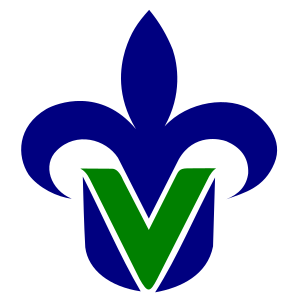 UNIVERSIDAD VERACRUZANASECRETARÍA ACADÉMICADIRECCIÓN GENERAL DE ADMINISTRACIÓN ESCOLARÁREA DE FORMACIÓN BÁSICA GENERALFORMATO PARA SOLICITAR EXAMEN CON CARÁCTER DE ÚLTIMA OPORTUNIDADENTIDAD    ACADÉMICA    -    ALUMNODATOS DEL ALUMNODATOS DEL ALUMNODATOS DEL ALUMNODATOS DEL ALUMNODATOS DEL ALUMNODATOS DEL ALUMNODATOS DEL ALUMNODATOS DEL ALUMNODATOS DEL ALUMNODATOS DEL ALUMNODATOS DEL ALUMNODATOS DEL ALUMNODATOS DEL ALUMNODATOS DEL ALUMNODATOS DEL ALUMNOENTIDAD    ACADÉMICA    -    ALUMNOMATRÍCULAMATRÍCULAMATRÍCULAMATRÍCULAMATRÍCULAAPELLIDO PATERNO                    APELLIDO MATERNO                  NOMBRE(S)APELLIDO PATERNO                    APELLIDO MATERNO                  NOMBRE(S)APELLIDO PATERNO                    APELLIDO MATERNO                  NOMBRE(S)APELLIDO PATERNO                    APELLIDO MATERNO                  NOMBRE(S)APELLIDO PATERNO                    APELLIDO MATERNO                  NOMBRE(S)APELLIDO PATERNO                    APELLIDO MATERNO                  NOMBRE(S)APELLIDO PATERNO                    APELLIDO MATERNO                  NOMBRE(S)APELLIDO PATERNO                    APELLIDO MATERNO                  NOMBRE(S)APELLIDO PATERNO                    APELLIDO MATERNO                  NOMBRE(S)APELLIDO PATERNO                    APELLIDO MATERNO                  NOMBRE(S)ENTIDAD    ACADÉMICA    -    ALUMNOENTIDAD    ACADÉMICA    -    ALUMNODATOS DEL PROGRAMA ACADÉMICODATOS DEL PROGRAMA ACADÉMICODATOS DEL PROGRAMA ACADÉMICODATOS DEL PROGRAMA ACADÉMICODATOS DEL PROGRAMA ACADÉMICODATOS DEL PROGRAMA ACADÉMICODATOS DEL PROGRAMA ACADÉMICODATOS DEL PROGRAMA ACADÉMICODATOS DEL PROGRAMA ACADÉMICODATOS DEL PROGRAMA ACADÉMICODATOS DEL PROGRAMA ACADÉMICODATOS DEL PROGRAMA ACADÉMICODATOS DEL PROGRAMA ACADÉMICODATOS DEL PROGRAMA ACADÉMICODATOS DEL PROGRAMA ACADÉMICOENTIDAD    ACADÉMICA    -    ALUMNOPROGRAMA EDUCATIVO (CARRERA)PROGRAMA EDUCATIVO (CARRERA)PROGRAMA EDUCATIVO (CARRERA)PROGRAMA EDUCATIVO (CARRERA)PROGRAMA EDUCATIVO (CARRERA)PROGRAMA EDUCATIVO (CARRERA)PROGRAMA EDUCATIVO (CARRERA)PROGRAMA EDUCATIVO (CARRERA)PROGRAMA EDUCATIVO (CARRERA)PROGRAMA EDUCATIVO (CARRERA)PROGRAMA EDUCATIVO (CARRERA)ENTIDAD ACADÉMICA (FACULTAD)ENTIDAD ACADÉMICA (FACULTAD)ENTIDAD ACADÉMICA (FACULTAD)ENTIDAD ACADÉMICA (FACULTAD)ENTIDAD    ACADÉMICA    -    ALUMNOENTIDAD    ACADÉMICA    -    ALUMNOMODALIDADMODALIDADMODALIDADMODALIDADMODALIDADCAMPUS O REGIÓNCAMPUS O REGIÓNCAMPUS O REGIÓNCAMPUS O REGIÓNCAMPUS O REGIÓNCAMPUS O REGIÓNCAMPUS O REGIÓNCAMPUS O REGIÓNCAMPUS O REGIÓNÁREA ACADÉMICAENTIDAD    ACADÉMICA    -    ALUMNOENTIDAD    ACADÉMICA    -    ALUMNO ESCOLARIZADO ESCOLARIZADOENTIDAD    ACADÉMICA    -    ALUMNOENTIDAD    ACADÉMICA    -    ALUMNO ABIERTO ABIERTOENTIDAD    ACADÉMICA    -    ALUMNOENTIDAD    ACADÉMICA    -    ALUMNOEXPERIENCIAS EDUCATIVAS A PRESENTAR CON CARÁCTER DE ÚLTIMA OPORTUNIDADEXPERIENCIAS EDUCATIVAS A PRESENTAR CON CARÁCTER DE ÚLTIMA OPORTUNIDADEXPERIENCIAS EDUCATIVAS A PRESENTAR CON CARÁCTER DE ÚLTIMA OPORTUNIDADEXPERIENCIAS EDUCATIVAS A PRESENTAR CON CARÁCTER DE ÚLTIMA OPORTUNIDADEXPERIENCIAS EDUCATIVAS A PRESENTAR CON CARÁCTER DE ÚLTIMA OPORTUNIDADEXPERIENCIAS EDUCATIVAS A PRESENTAR CON CARÁCTER DE ÚLTIMA OPORTUNIDADEXPERIENCIAS EDUCATIVAS A PRESENTAR CON CARÁCTER DE ÚLTIMA OPORTUNIDADEXPERIENCIAS EDUCATIVAS A PRESENTAR CON CARÁCTER DE ÚLTIMA OPORTUNIDADEXPERIENCIAS EDUCATIVAS A PRESENTAR CON CARÁCTER DE ÚLTIMA OPORTUNIDADEXPERIENCIAS EDUCATIVAS A PRESENTAR CON CARÁCTER DE ÚLTIMA OPORTUNIDADEXPERIENCIAS EDUCATIVAS A PRESENTAR CON CARÁCTER DE ÚLTIMA OPORTUNIDADEXPERIENCIAS EDUCATIVAS A PRESENTAR CON CARÁCTER DE ÚLTIMA OPORTUNIDADEXPERIENCIAS EDUCATIVAS A PRESENTAR CON CARÁCTER DE ÚLTIMA OPORTUNIDADEXPERIENCIAS EDUCATIVAS A PRESENTAR CON CARÁCTER DE ÚLTIMA OPORTUNIDADEXPERIENCIAS EDUCATIVAS A PRESENTAR CON CARÁCTER DE ÚLTIMA OPORTUNIDADENTIDAD    ACADÉMICA    -    ALUMNOENTIDAD    ACADÉMICA    -    ALUMNOHABILIDADES DEL PENSAMIENTO CRÍTICO Y CREATIVO / PENSAMIENTO CRÍTICO PARA LA SOLUCIÓN DE PROBLEMASHABILIDADES DEL PENSAMIENTO CRÍTICO Y CREATIVO / PENSAMIENTO CRÍTICO PARA LA SOLUCIÓN DE PROBLEMASHABILIDADES DEL PENSAMIENTO CRÍTICO Y CREATIVO / PENSAMIENTO CRÍTICO PARA LA SOLUCIÓN DE PROBLEMASHABILIDADES DEL PENSAMIENTO CRÍTICO Y CREATIVO / PENSAMIENTO CRÍTICO PARA LA SOLUCIÓN DE PROBLEMASHABILIDADES DEL PENSAMIENTO CRÍTICO Y CREATIVO / PENSAMIENTO CRÍTICO PARA LA SOLUCIÓN DE PROBLEMASHABILIDADES DEL PENSAMIENTO CRÍTICO Y CREATIVO / PENSAMIENTO CRÍTICO PARA LA SOLUCIÓN DE PROBLEMASHABILIDADES DEL PENSAMIENTO CRÍTICO Y CREATIVO / PENSAMIENTO CRÍTICO PARA LA SOLUCIÓN DE PROBLEMASHABILIDADES DEL PENSAMIENTO CRÍTICO Y CREATIVO / PENSAMIENTO CRÍTICO PARA LA SOLUCIÓN DE PROBLEMASHABILIDADES DEL PENSAMIENTO CRÍTICO Y CREATIVO / PENSAMIENTO CRÍTICO PARA LA SOLUCIÓN DE PROBLEMASHABILIDADES DEL PENSAMIENTO CRÍTICO Y CREATIVO / PENSAMIENTO CRÍTICO PARA LA SOLUCIÓN DE PROBLEMASHABILIDADES DEL PENSAMIENTO CRÍTICO Y CREATIVO / PENSAMIENTO CRÍTICO PARA LA SOLUCIÓN DE PROBLEMASENTIDAD    ACADÉMICA    -    ALUMNOHABILIDADES DEL PENSAMIENTO CRÍTICO Y CREATIVO / PENSAMIENTO CRÍTICO PARA LA SOLUCIÓN DE PROBLEMASHABILIDADES DEL PENSAMIENTO CRÍTICO Y CREATIVO / PENSAMIENTO CRÍTICO PARA LA SOLUCIÓN DE PROBLEMASHABILIDADES DEL PENSAMIENTO CRÍTICO Y CREATIVO / PENSAMIENTO CRÍTICO PARA LA SOLUCIÓN DE PROBLEMASHABILIDADES DEL PENSAMIENTO CRÍTICO Y CREATIVO / PENSAMIENTO CRÍTICO PARA LA SOLUCIÓN DE PROBLEMASHABILIDADES DEL PENSAMIENTO CRÍTICO Y CREATIVO / PENSAMIENTO CRÍTICO PARA LA SOLUCIÓN DE PROBLEMASHABILIDADES DEL PENSAMIENTO CRÍTICO Y CREATIVO / PENSAMIENTO CRÍTICO PARA LA SOLUCIÓN DE PROBLEMASHABILIDADES DEL PENSAMIENTO CRÍTICO Y CREATIVO / PENSAMIENTO CRÍTICO PARA LA SOLUCIÓN DE PROBLEMASHABILIDADES DEL PENSAMIENTO CRÍTICO Y CREATIVO / PENSAMIENTO CRÍTICO PARA LA SOLUCIÓN DE PROBLEMASHABILIDADES DEL PENSAMIENTO CRÍTICO Y CREATIVO / PENSAMIENTO CRÍTICO PARA LA SOLUCIÓN DE PROBLEMASHABILIDADES DEL PENSAMIENTO CRÍTICO Y CREATIVO / PENSAMIENTO CRÍTICO PARA LA SOLUCIÓN DE PROBLEMASHABILIDADES DEL PENSAMIENTO CRÍTICO Y CREATIVO / PENSAMIENTO CRÍTICO PARA LA SOLUCIÓN DE PROBLEMASENTIDAD    ACADÉMICA    -    ALUMNOENTIDAD    ACADÉMICA    -    ALUMNOLECTURA Y REDACCIÓN A TRAVÉS DEL ANÁLISIS DEL MUNDO CONTEMPORÁNEO / LECTURA Y ESCRITURA DE TEXTOS ACADÉMICOSLECTURA Y REDACCIÓN A TRAVÉS DEL ANÁLISIS DEL MUNDO CONTEMPORÁNEO / LECTURA Y ESCRITURA DE TEXTOS ACADÉMICOSLECTURA Y REDACCIÓN A TRAVÉS DEL ANÁLISIS DEL MUNDO CONTEMPORÁNEO / LECTURA Y ESCRITURA DE TEXTOS ACADÉMICOSLECTURA Y REDACCIÓN A TRAVÉS DEL ANÁLISIS DEL MUNDO CONTEMPORÁNEO / LECTURA Y ESCRITURA DE TEXTOS ACADÉMICOSLECTURA Y REDACCIÓN A TRAVÉS DEL ANÁLISIS DEL MUNDO CONTEMPORÁNEO / LECTURA Y ESCRITURA DE TEXTOS ACADÉMICOSLECTURA Y REDACCIÓN A TRAVÉS DEL ANÁLISIS DEL MUNDO CONTEMPORÁNEO / LECTURA Y ESCRITURA DE TEXTOS ACADÉMICOSLECTURA Y REDACCIÓN A TRAVÉS DEL ANÁLISIS DEL MUNDO CONTEMPORÁNEO / LECTURA Y ESCRITURA DE TEXTOS ACADÉMICOSLECTURA Y REDACCIÓN A TRAVÉS DEL ANÁLISIS DEL MUNDO CONTEMPORÁNEO / LECTURA Y ESCRITURA DE TEXTOS ACADÉMICOSLECTURA Y REDACCIÓN A TRAVÉS DEL ANÁLISIS DEL MUNDO CONTEMPORÁNEO / LECTURA Y ESCRITURA DE TEXTOS ACADÉMICOSLECTURA Y REDACCIÓN A TRAVÉS DEL ANÁLISIS DEL MUNDO CONTEMPORÁNEO / LECTURA Y ESCRITURA DE TEXTOS ACADÉMICOSLECTURA Y REDACCIÓN A TRAVÉS DEL ANÁLISIS DEL MUNDO CONTEMPORÁNEO / LECTURA Y ESCRITURA DE TEXTOS ACADÉMICOSENTIDAD    ACADÉMICA    -    ALUMNOENTIDAD    ACADÉMICA    -    ALUMNOCOMPUTACIÓN BÁSICA / LITERACIDAD DIGITAL COMPUTACIÓN BÁSICA / LITERACIDAD DIGITAL COMPUTACIÓN BÁSICA / LITERACIDAD DIGITAL INGLÉS I / LENGUA I INGLÉS I / LENGUA I INGLÉS I / LENGUA I INGLÉS I / LENGUA I INGLÉS II / LENGUA II	INGLÉS II / LENGUA II	ENTIDAD    ACADÉMICA    -    ALUMNOENTIDAD    ACADÉMICA    -    ALUMNOOBSERVACIONESOBSERVACIONESOBSERVACIONESOBSERVACIONESOBSERVACIONESOBSERVACIONESOBSERVACIONESOBSERVACIONESOBSERVACIONESOBSERVACIONESOBSERVACIONESOBSERVACIONESOBSERVACIONESOBSERVACIONESOBSERVACIONESENTIDAD    ACADÉMICA    -    ALUMNODe conformidad con los artículos 40 y 70 del Estatuto de los Alumnos 2008, la no acreditación del examen final de última oportunidad trae como consecuencia que el alumno cause baja definitiva del Programa educativo.De conformidad con los artículos 40 y 70 del Estatuto de los Alumnos 2008, la no acreditación del examen final de última oportunidad trae como consecuencia que el alumno cause baja definitiva del Programa educativo.De conformidad con los artículos 40 y 70 del Estatuto de los Alumnos 2008, la no acreditación del examen final de última oportunidad trae como consecuencia que el alumno cause baja definitiva del Programa educativo.De conformidad con los artículos 40 y 70 del Estatuto de los Alumnos 2008, la no acreditación del examen final de última oportunidad trae como consecuencia que el alumno cause baja definitiva del Programa educativo.De conformidad con los artículos 40 y 70 del Estatuto de los Alumnos 2008, la no acreditación del examen final de última oportunidad trae como consecuencia que el alumno cause baja definitiva del Programa educativo.De conformidad con los artículos 40 y 70 del Estatuto de los Alumnos 2008, la no acreditación del examen final de última oportunidad trae como consecuencia que el alumno cause baja definitiva del Programa educativo.De conformidad con los artículos 40 y 70 del Estatuto de los Alumnos 2008, la no acreditación del examen final de última oportunidad trae como consecuencia que el alumno cause baja definitiva del Programa educativo.De conformidad con los artículos 40 y 70 del Estatuto de los Alumnos 2008, la no acreditación del examen final de última oportunidad trae como consecuencia que el alumno cause baja definitiva del Programa educativo.De conformidad con los artículos 40 y 70 del Estatuto de los Alumnos 2008, la no acreditación del examen final de última oportunidad trae como consecuencia que el alumno cause baja definitiva del Programa educativo.De conformidad con los artículos 40 y 70 del Estatuto de los Alumnos 2008, la no acreditación del examen final de última oportunidad trae como consecuencia que el alumno cause baja definitiva del Programa educativo.De conformidad con los artículos 40 y 70 del Estatuto de los Alumnos 2008, la no acreditación del examen final de última oportunidad trae como consecuencia que el alumno cause baja definitiva del Programa educativo.De conformidad con los artículos 40 y 70 del Estatuto de los Alumnos 2008, la no acreditación del examen final de última oportunidad trae como consecuencia que el alumno cause baja definitiva del Programa educativo.De conformidad con los artículos 40 y 70 del Estatuto de los Alumnos 2008, la no acreditación del examen final de última oportunidad trae como consecuencia que el alumno cause baja definitiva del Programa educativo.De conformidad con los artículos 40 y 70 del Estatuto de los Alumnos 2008, la no acreditación del examen final de última oportunidad trae como consecuencia que el alumno cause baja definitiva del Programa educativo.De conformidad con los artículos 40 y 70 del Estatuto de los Alumnos 2008, la no acreditación del examen final de última oportunidad trae como consecuencia que el alumno cause baja definitiva del Programa educativo.ENTIDAD    ACADÉMICA    -    ALUMNOFECHAFECHAFECHAFECHAFECHAFECHAFECHAFECHAFECHAFECHAFECHAFIRMA Y SELLO DEL SECRETARIO DE FACULTADFIRMA Y SELLO DEL SECRETARIO DE FACULTADFIRMA Y SELLO DEL SECRETARIO DE FACULTADFIRMA Y SELLO DEL SECRETARIO DE FACULTADENTIDAD    ACADÉMICA    -    ALUMNOENTIDAD    ACADÉMICA    -    ALUMNOFIRMA DEL ALUMNOFIRMA DEL ALUMNOFIRMA DEL ALUMNOFIRMA DEL ALUMNOFIRMA DEL ALUMNOFIRMA DEL ALUMNOFIRMA DEL ALUMNOFIRMA DEL ALUMNOFIRMA DEL ALUMNOFIRMA DEL ALUMNOFIRMA DEL ALUMNOENTIDAD    ACADÉMICA    -    ALUMNOÁREA DE FORMACIÓN BÁSICA GENERALNOMBRE DE QUIEN RECIBE LA SOLICITUDNOMBRE DE QUIEN RECIBE LA SOLICITUDNOMBRE DE QUIEN RECIBE LA SOLICITUDNOMBRE DE QUIEN RECIBE LA SOLICITUDNOMBRE DE QUIEN RECIBE LA SOLICITUDNOMBRE DE QUIEN RECIBE LA SOLICITUDNOMBRE DE QUIEN RECIBE LA SOLICITUDNOMBRE DE QUIEN RECIBE LA SOLICITUDNOMBRE DE QUIEN RECIBE LA SOLICITUDNOMBRE DE QUIEN RECIBE LA SOLICITUDNOMBRE DE QUIEN RECIBE LA SOLICITUDSELLO DE RECEPCIÓNSELLO DE RECEPCIÓNSELLO DE RECEPCIÓNSELLO DE RECEPCIÓNÁREA DE FORMACIÓN BÁSICA GENERALÁREA DE FORMACIÓN BÁSICA GENERALFECHA DE RECEPCIÓNFECHA DE RECEPCIÓNFECHA DE RECEPCIÓNFECHA DE RECEPCIÓNFECHA DE RECEPCIÓNFECHA DE RECEPCIÓNFECHA DE RECEPCIÓNFECHA DE RECEPCIÓNFECHA DE RECEPCIÓNFECHA DE RECEPCIÓNFECHA DE RECEPCIÓNÁREA DE FORMACIÓN BÁSICA GENERALÁREA DE FORMACIÓN BÁSICA GENERALFECHA DE EXAMENFECHA DE EXAMENFECHA DE EXAMENFECHA DE EXAMENFECHA DE EXAMENFECHA DE EXAMENNOMBRE Y FIRMA DEL ALUMNO DE ENTERADONOMBRE Y FIRMA DEL ALUMNO DE ENTERADONOMBRE Y FIRMA DEL ALUMNO DE ENTERADONOMBRE Y FIRMA DEL ALUMNO DE ENTERADONOMBRE Y FIRMA DEL ALUMNO DE ENTERADONOMBRE Y FIRMA DEL ALUMNO DE ENTERADONOMBRE Y FIRMA DEL ALUMNO DE ENTERADONOMBRE Y FIRMA DEL ALUMNO DE ENTERADONOMBRE Y FIRMA DEL ALUMNO DE ENTERADOÁREA DE FORMACIÓN BÁSICA GENERAL